	Προκήρυξη- ΠρόσκλησηΠρόγραμμα Μεταπτυχιακών Σπουδών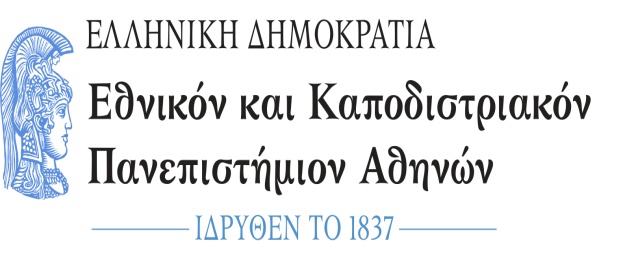                        «Καρδιοπνευμονική Αποκατάσταση και Αποκατάσταση πασχόντων ΜΕΘ»Η Ιατρική Σχολή του Πανεπιστημίου Αθηνών οργανώνει και λειτουργεί Πρόγραμμα Μεταπτυχιακών Σπουδών (ΠΜΣ) το οποίο οδηγεί στην απόκτηση Δίπλωματος Μεταπτυχιακών Σπουδών (ΔMΣ) στην «Καρδιοπνευμονική Αποκατάσταση και Αποκατάσταση Πασχόντων ΜΕΘ» για το ακαδημαϊκό έτος 2024-2025. Την διοικητική υποστήριξη του ΠΜΣ ασκεί η Ιατρική Σχολή του Πανεπιστημίου Αθηνών. Η διάρκεια του ΠΜΣ για απόκτηση ΔMΣ είναι τέσσερα (4) εξάμηνα. Η διδασκαλία των μαθημάτων πραγματοποιείται στο αμφιθέατρο «Γ.Π Λιβανός» της Α Πανεπιστημιακής Πνευμονολογικής Κλινικής του Ν.Ν.Θ.Α «Η ΣΩΤΗΡΙΑ» καθώς και σ’ άλλες αίθουσες και εργαστήρια του Ν.Ν.Θ.Α «Η ΣΩΤΗΡΙΑ» και στην Α Κλινική Εντατικής Θεραπείας του ΕΚΠΑ στο Γ.Ν.Α  «ΕΥΑΓΓΕΛΙΣΜΟΣ».Για την απόκτηση ΔΜΣ γίνονται δεκτοί, κατόπιν επιλογής, κάτοχοι τίτλου του Α΄ κύκλου σπουδών των Τμημάτων της Ιατρικής Σχολής, Τμημάτων Νοσηλευτικής, ΑΕΙ και ΤΕΙ, Φυσικοθεραπευτές, Εργοθεραπευτές, Διαιτολόγοι, Ψυχολόγοι και απόφοιτοι της Σχολής Φυσικής Αγωγής και Αθλητισμού (ΣΕΦΑΑ) της ημεδαπής ή ομοταγών, αναγνωρισμένων από τον ΔΟΑΤΑΠ, ιδρυμάτων της αλλοδαπής, καθώς και απόφοιτοι άλλων Τμημάτων ΑΕΙ της ημεδαπής ή ομοταγών, αναγνωρισμένων της αλλοδαπής.Ο αριθμός των μεταπτυχιακών φοιτητών που θα επιλεγούν και θα εγγραφούν κατά το χειμερινό εξάμηνο του ακαδημαϊκού έτους 2024-2025 στο ΠΜΣ για απόκτηση ΔΜΣ είναι έως και 30 με δυνατότητα αύξησης μόνο για ιδιαίτερες κατηγορίες υποψηφίων σύμφωνα με το νόμο Ν.4485/17. Οι υποψήφιοι θα εγγραφούν στην Ιατρική Σχολή του Πανεπιστημίου Αθηνών.  Τα μαθήματα θα ξεκινήσουν το χειμερινό εξάμηνο του ακαδημαϊκού έτους 2024-2025.Οι ενδιαφερόμενοι που θα παρακολουθήσουν το ΠΜΣ, καλούνται να υποβάλλουν τα ακόλουθα δικαιολογητικά από τις 27/04/24 έως τις 15/06/24 και ώρα 10.00-14.30 στην γραμματεία του ΠΜΣ που βρίσκεται στο νοσοκομείο Ν.Ν.Θ.Α «Η ΣΩΤΗΡΙΑ», Α Πνευμονολογική Κλινική ΕΚΠΑ, τέλος κίτρινης γραμμής ισόγειο, Μεσογείων 152 ΤΚ 11527 καθημερινά από τις 10.00-14.30 ή μπορείτε να υποβάλετε την αίτηση υποψηφιότητας καθώς και τα δικαιολογητικά σε μορφή pdf, μέσω εφαρμογών αποθήκευσης/ διαμοίρασης αρχείων φάκελο στο respmed@med.uoa.gr.Απαραίτητα δικαιολογητικά είναι: Αίτηση Συμμετοχής που βρίσκεται στο <site της Ιατρικής Σχολής Αθηνών (www.grammateia.med.uoa.gr)Βιογραφικό σημείωμα Αντίγραφο πτυχίου ή βεβαίωση περάτωσης σπουδών Δημοσιεύσεις σε περιοδικά με κριτές, εάν υπάρχουνΑποδεικτικά επαγγελματικής ή ερευνητικής δραστηριότητας, εάν υπάρχουν Φωτοτυπία δύο όψεων της αστυνομικής ταυτότητας  Δύο συστατικές επιστολές Πιστοποιητικό γλωσσομάθειας αγγλικής/γαλλικής γλώσσας, επιπέδου Β2Οι φοιτητές από ιδρύματα της αλλοδαπής πρέπει να προσκομίσουν πιστοποιητικό αντιστοιχίας και ισοτιμίας από τον ΔΟΑΤΑΠ, σύμφωνα με το άρ.34, παρ. 7 του Ν. 4485/17.Η κατάθεση πλήρους φακέλου υποψηφιότητας ακολουθείται από προφορική συνέντευξη κατόπιν ενημέρωσης από την Γραμματεία του ΠΜΣ είτε με e mail είτε τηλεφωνικώς.Η παρακολούθηση του Προγράμματος για λήψη ΔΜΣ, συνεπάγεται καταβολή διδάκτρων από κάθε φοιτητή / τρια για τα λειτουργικά έξοδα που ανέρχονται συνολικά σε 4.000 €. Τα δίδακτρα καταβάλλονται σε 4  δόσεις (οι φοιτητές / τριες πρέπει να προσκομίσουν στη Γραμματεία αντίγραφο της σχετική απόδειξης).Για περισσότερες πληροφορίες οι ενδιαφερόμενοι μπορούν να απευθύνονται καθημερινά από τις 11.00-14.00  στο τηλέφωνο 2107774163 ή αποστέλλοντας e mail (respmed@med.uoa.gr) απευθύνοντας το ερώτημά τους σtην γραμματεία του ΠΜΣ. O Διευθυντής του ΠΜΣΠ. ΜπακάκοςΚαθηγητής